Appel aux bonnes pratiques pour transformer les systèmes alimentaires dans le sens d'une alimentation saine et abordable et pour s'attaquer aux principaux facteurs d'insécurité alimentaire et de malnutritionL'équipe de rédaction interinstitutions de l'édition 2021 de l'État de la sécurité alimentaire et de la nutrition dans le monde (SOFI) vous invite à communiquer les bonnes pratiques et les enseignements tirés des mesures nécessaires, de manière très concrète et innovante, pour transformer les systèmes alimentaires afin d'améliorer l'accès à des aliments nutritifs et à des régimes alimentaires sains et abordables.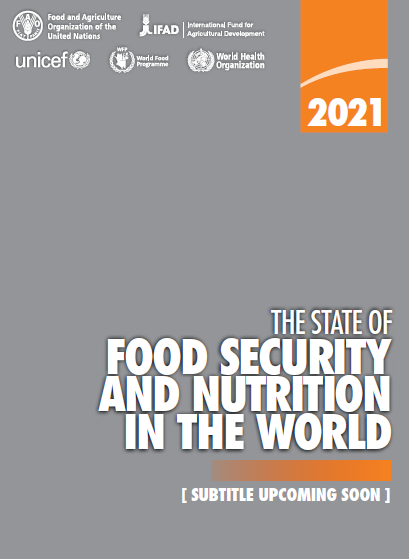 Les éditions précédentes du rapport SOFI ont mis en évidence la manière dont plusieurs facteurs clés, notamment les conflits et les troubles civils, la variabilité et les phénomènes climatiques extrêmes, les décélérations et les récessions économiques, la pauvreté et les inégalités persistantes, et maintenant la pandémie de la COVID-19, aggravent l'état de la sécurité alimentaire et de la nutrition dans le monde et empêchent des centaines de millions de personnes d'avoir accès à des aliments nutritifs.  Les dernières tendances parlent d'elles-mêmes: la faim dans le monde ne cesse d'augmenter. De 10 millions de personnes en 2019, et près de 60 millions en cinq ans. La pandémie COVID-19 accentue cette hausse, ajoutant 132 millions de personnes supplémentaires en 2020 selon des estimations préliminaires. Dans le même temps, les progrès en matière de réduction du retard de croissance et du dépérissement chez les enfants ralentissent, tandis que la surcharge pondérale et l'obésité continuent d'augmenter dans les pays riches comme dans les pays pauvres. Plus de 3 milliards de personnes dans le monde ne peuvent se permettre de suivre un régime alimentaire sain.En résumé, le monde actuel n'est pas sur la bonne voie pour éliminer la faim, l'insécurité alimentaire et la malnutrition sous toutes ses formes d'ici 2030 (objectif de développement durable/ODD-2). Pour atteindre cet ODD 2 et d'autres objectifs de développement durable, il faudra s'éloigner des solutions cloisonnées et se tourner vers des solutions complémentaires en matière de systèmes alimentaires et mettre en place des mesures politiques et des investissements qui s'attaquent de front à ces défis mondiaux en matière de sécurité alimentaire et de nutrition. Les systèmes alimentaires ne parviennent pas à garantir des aliments nutritifs et abordables permettant une alimentation saine, et cette situation est rendue plus difficile par les principaux facteurs mentionnés ci-dessus. D'autre part, les systèmes alimentaires peuvent aussi nous mettre sur la voie de la réalisation de l’ODD-2 pour autant qu'ils soient transformés et dotés d'une plus grande résilience face aux principaux facteurs d'insécurité alimentaire et de malnutrition et qu'ils soient amenés à fournir des régimes alimentaires sains et abordables de manière durable et inclusive.Compte tenu de ce qui précède, nous vous invitons à nous faire part d'exemples nationaux illustrant la manière dont les systèmes alimentaires ont été (ou sont en train d'être) transformés par un renforcement de la résilience aux principaux facteurs clés de manière à garantir un meilleur accès à des aliments nutritifs et à des régimes alimentaires sains à un prix abordable. Les défis à relever pour réaliser ces changements transformateurs sont immenses et exigent que nous tirions parti de solutions avantageuses pour tous, dans lesquelles les compromis et les possibilités de gains d'efficacité sont gérés efficacement. Si vous avez une histoire intéressante à partager, des bonnes pratiques ou des leçons apprises sur la meilleure façon de relever ces défis, nous vous invitons à vous concentrer sur des objectifs combinés (la résilience des systèmes alimentaires aux principaux moteurs de la sécurité alimentaire et de la nutrition et l'accessibilité financière des régimes alimentaires sains pour tous).  Veuillez utiliser le formulaire de participation pour partager vos exemples et vos expériences. Les co-facilitateurs de cet appel feront une sélection des meilleures pratiques soumises, qu'ils compileront dans un document technique de référence, mentionnant les auteurs des études de cas. Ces informations seront intégrées à l'édition 2021 de L'état de la sécurité alimentaire et de la nutrition dans le monde (qui sera publiée en juillet 2021). Le processus de sélection tiendra compte de ce qui suit:Applicabilité et pertinence: des initiatives qui reflètent les réalités de différents pays avec des perspectives régionales et mondiales.Des politiques, investissements et autres interventions dans différents secteurs qui s'attaquent à deux ou plusieurs facteurs clés de l'insécurité alimentaire et de la malnutrition sous toutes ses formes, notamment les conflits, la variabilité et les phénomènes climatiques extrêmes, les décélérations et les récessions économiques, la pauvreté et les inégalités persistantes, ainsi que les implications économiques et sanitaires de la COVID-19.L’engagement des acteurs des secteurs public et privé, y compris les différentes institutions gouvernementales, les communautés locales, la société civile, les acteurs de la chaîne d'approvisionnement alimentaire, l’environnement alimentaire, les consommateurs, etc.La mesure dans laquelle l'action d'innovation/transformation a contribué à améliorer l'accès à des aliments nutritifs et à rendre les régimes alimentaires sains plus abordables.   Des preuves documentées: toute information complémentaire (fichiers électroniques, liens internet, etc.) concernant la mise en œuvre réussie des bonnes pratiques, l'impact des politiques et initiatives sur la sécurité alimentaire et la nutrition, ainsi que les opportunités, défis et compromis supplémentaires liés à l'intervention. Nous nous réjouissons à l'idée de recevoir vos précieuses contributions et de tirer parti de vos expériences pour étayer le SOFI 2021. Si vous avez des questions sur le contenu de l'appel et de vos soumissions, vous pouvez contacter les co-facilitateurs. En outre, un webinaire du Forum FSN sera organisé au cours de la première semaine de mars (la date sera confirmée ultérieurement) afin d'explorer davantage les bonnes pratiques en matière de transformation des systèmes alimentaires pour une alimentation saine et abordable. Les contributions sont les bienvenues dans les six langues des Nations Unies (anglais, français, espagnol, russe, arabe et chinois). La consultation est ouverte à la participation jusqu’au 31 mars.Vous pouvez télécharger le formulaire de présentation sur cette page web. Pour contacter l'équipe SOFI ou pour tout support technique concernant le téléchargement ou l'envoi du formulaire de présentation, veuillez envoyer un courriel à fsn-moderator@fao.org.Votre équipe du FSN Forum et les co-facilitateurs:Cindy Holleman, économiste principale et rédactrice en chef de L'état de la sécurité alimentaire et de la nutrition dans le monde, Division de l'économie agroalimentaire (ESA)Mark Smulders, conseiller spécial pour le rapport : L’État de l’insécurité alimentaire et de la nutrition dans le monde 